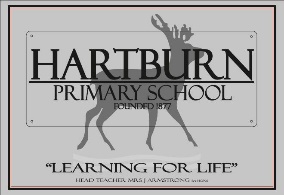 Lunchtime Supervisory Assistant

Location
Hartburn Primary School

Salary
£2673.79

Closing Date
6th June – 9amBenefits & Grade
Grade C

Contract Details
Term time onlyRequired for 12.06.2022
Contract Hours6 hours and 15 minutes per week, Monday - Friday (12pm - 1.15pm)

Disclosure
The school is committed to safer recruitment practice and pre-employment checks will be undertaken before any appointment is confirmed.  This post is subject to an enhanced DBS check.

Interview Date
Week commencing 6th June

Job Description
Hartburn Primary School require an enthusiastic, adaptable and committed Lunchtime Supervisor in the dining hall and on the playground. The role will involve a range of responsibilities including supervising children in the dinner hall and on the playground, administering and recording first aid and also promoting positive play. There may also be an element of cleaning involved.

Ideally the successful candidate will have experience of working with children within the primary age group and will be available to work as soon as possible.

Application forms should be returned to the School:

Hartburn Primary School, Adelaide Grove, Stockton-on-Tees. TS18 5BSWebsite: http://www.hartburn.org.ukEmail: enquiries@hartburn.org.ukTel No: 01642 646001